CALENDAR DATES FOR TRUST BOARD 2020/21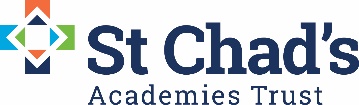 DATETIMEVENUEEVENTThursday 8thOctober 202010.30-12.30Virtual Teams MeetingSt Chads BoardFriday13th November20202.00-4.00Virtual Teams MeetingOpps CommitteeWednesday2ndDecember20202.00-4.00Virtual Teams MeetingFinance, Risk & Audit CommitteeWednesday16thDecember202010.30-12.30Virtual Teams MeetingSt Chads BoardMonday 15thMarch 20212.00-4.00Three Spires House LichfieldOpps CommitteeFriday 19th       March       20212.00-4.00Three Spires House LichfieldFinance, Risk and Audit CommitteeMonday29thMarch 202110.30-12.20Three Spires House LichfieldSt Chads BoardFriday 25th June 20212.00-4.00Three Spires House LichfieldOpps CommitteeWednesday7th July20212.00-4.00Three Spires House LichfieldFinance, Risk & Audit CommitteeWednesday21st July202110.30-12.30Three Spires House LichfieldSt Chads Board